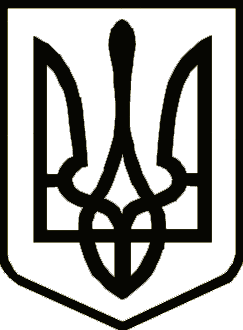 Україна	                  СРІБНЯНСЬКА СЕЛИЩНА РАДАРОЗПОРЯДЖЕННЯПро затвердження мережі закладів загальної середньої освітиСрібнянської селищної радина 2022-2023 навчальний рік         Відповідно до  п.20 ч.4 ст.42, ч.8 ст.59 Закону України «Про місцеве самоврядування в Україні», Законів України «Про освіту», «Про повну загальну середню освіту», з метою забезпечення необхідних умов функціонування та розвитку загальної середньої освіти у громаді, зобов’язую:1. Затвердити мережу закладів загальної середньої освіти Срібнянської селищної ради, які надають освітні послуги у 2022-2023 навчальному році, станом на 01 вересня 2022 року, у тому числі:Кількість класів та учнів у закладах загальної середньої освіти Срібнянської селищної ради:2. Забезпечити індивідуальне навчання учнів закладів освіти (педагогічний патронаж), в яких кількість дітей у класах становить менше 5-ти осіб.3. Запровадити навчання дітей з особливими освітніми потребами в інклюзивних класах на базі Срібнянської (1-Б, 9-А класи), Калюжинської (8 клас), Гурбинської (8 клас), Дігтярівської (2 клас) шкіл.4. Забезпечити у формі педагогічного патронажу індивідуальне навчання дітей, які за станом здоров'я не можуть відвідувати заклади освіти.       5. Контроль за виконанням даного розпорядження покласти на начальника відділу освіти, сім’ї, молоді та спорту Віталія НИКОНЕНКА.Секретар ради                                                                      Ірина МАРТИНЮК01 вересня2022 року    смт Срібне			      №75Тип закладуУсього закладів, у них класів, учнівУсього закладів, у них класів, учнівУсього закладів, у них класів, учнівЗ них у сільській місцевостіЗ них у сільській місцевостіЗ них у сільській місцевостіТип закладузакладівкласівучнівзакладівкласівучнівТип закладу1073909841384І ступеня000000І-ІІ ступенів625234625234І-ІІІ ступенів448675216150№Назва закладукількість класівкількість учнівГПД/кількість учнів 1Дігтярівська ЗОШ І-ІІІ ступенів11143-2Срібнянська ЗОШ І-ІІІ ступенів213824/1263Карпилівська ЗОШ І-ІІІ ступенів5511/134Сокиринська ЗОШ І-ІІІ ступенів11991/205 Горобіївська ЗОШ І-ІІ ступенів234-6Гриціївська ЗОШ І-ІІ ступенів7631/247Гурбинська ЗОШ І-ІІ ступенів433-8Калюжинська ЗОШ І-ІІ ступенів537-9Подільська ЗОШ І-ІІ ступенів541-10Васьківська ЗОШ І-ІІ ступенів226-Усього:739097/183*Савинська ЗОШ І ступеняЧерез відсутність учнівських контингентів станом на 01.09.2022 р. педагогічною радою закладу прийнято рішення про призупинення освітнього процесуЧерез відсутність учнівських контингентів станом на 01.09.2022 р. педагогічною радою закладу прийнято рішення про призупинення освітнього процесуЧерез відсутність учнівських контингентів станом на 01.09.2022 р. педагогічною радою закладу прийнято рішення про призупинення освітнього процесу